Článek II.ÚVODNÍ USTANOVENÍSmluvní strany dne 28. 1. 2016 uzavřely Smlouvu o výpůjčce (PID smlouvy: MMOPP00A0EK2) (dále také jen „Smlouva“).Smluvní strany se tímto dodatkem dohodly na změně Smlouvy spočívající v rozšíření předmětu výpůjčky o pozemek  parc. č. 592/4 zapsaný na listu vlastnictví č. 613 pro k.ú. Malé Hoštice, obec Opava, na kterém se nachází travnaté tréninkové hřiště, hřiště s umělým povrchem a pumptracková dráha.Článek III.ZÁVĚREČNÁ USTANOVENÍTento dodatek byl sepsán podle pravé a svobodné vůle obou smluvních stran, je určitý a srozumitelný, nebyl učiněn v tísni či za nápadně nevýhodných podmínek, na důkaz čehož obě smluvní strany připojují své podpisyTento dodatek je sepsán ve dvou stejnopisech s platností originálu, z nichž každá smluvní strana obdrží jedno vyhotovení. Ostatní ujednání Smlouvy tímto dodatkem nedotčená zůstávají nezměněna a v platnostiSmluvní strany se dohodly, že tento dodatek je uzavřen dnem, kdy jej podepíše poslední ze smluvních stran.Smluvní strany se dohodly, že tento dodatek – ať už je povinně uveřejňovanou smlouvou dle zákona o registru smluv, či nikoli – bude společně se Smlouvou natrvalo uveřejněn v registru smluv, a to v celém rozsahu včetně příslušných metadat, s výjimkou údajů o fyzických osobách, které nejsou smluvními stranami, a kontaktních či doplňujících údajů (číslo účtu, telefonní číslo, e-mailová adresa apod.). Uveřejnění tohoto dodatku v registru smluv zajistí bez zbytečného odkladu po jeho uzavření statutární město Opava. Nezajistí-li však uveřejnění této smlouvy v registru smluv v souladu se zákonem statutární město Opava nejpozději do 15 dnů od jeho uzavření, je uveřejnění povinna nejpozději do 30 dnů od uzavření tohoto dodatku v souladu se zákonem zajistit druhá smluvní strana. Strana uveřejňující dodatek se zavazuje splnit podmínky pro to, aby správce registru smluv zaslal potvrzení o uveřejnění dodatku a smlouvy také druhé smluvní straně.Záměr rozšířit předmět výpůjčky dle Smlouvy o pozemek parc. č. 592/4 zapsaný na listu vlastnictví              č. 613 pro k. ú. Malé Hoštice byl zveřejněn na úřední desce v době od 11. 3. 2021 do 29. 3. 2020 pod č.1Uzavření tohoto dodatku bylo schváleno Zastupitelstvem městské části Malé Hoštice dne 30. 3. 2021 usnesením č.  6/19/ZMC/21.V Malých Hošticích dne ………….				V Malých Hošticích dne ………        Za půjčitele: 				               	Za vypůjčitele: _____________________ 					_____________________ starostka	předsedaStatutÁrní město OpavaStatutÁrní město OpavaStatutÁrní město Opava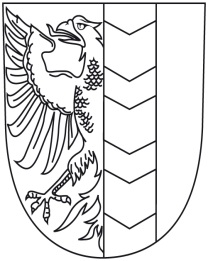 DODATEK Č. 1 KE SMLOUVĚ o výpůjčce uzavřené dne 28. 1. 2016DODATEK Č. 1 KE SMLOUVĚ o výpůjčce uzavřené dne 28. 1. 2016DODATEK Č. 1 KE SMLOUVĚ o výpůjčce uzavřené dne 28. 1. 2016DODATEK Č. 1 KE SMLOUVĚ o výpůjčce uzavřené dne 28. 1. 2016DODATEK Č. 1 KE SMLOUVĚ o výpůjčce uzavřené dne 28. 1. 2016dle § 2193 a souvisejících zákona č. 89/2012 Sb., občanského zákoníkudle § 2193 a souvisejících zákona č. 89/2012 Sb., občanského zákoníkudle § 2193 a souvisejících zákona č. 89/2012 Sb., občanského zákoníkudle § 2193 a souvisejících zákona č. 89/2012 Sb., občanského zákoníkudle § 2193 a souvisejících zákona č. 89/2012 Sb., občanského zákoníkuČlánek I.Článek I.Článek I.Článek I.Článek I.SMLUVNÍ STRANYSMLUVNÍ STRANYSMLUVNÍ STRANYSMLUVNÍ STRANYSMLUVNÍ STRANYPůjčitel: Statutární město Opava Statutární město Opava Statutární město Opava Statutární město Opava Se sídlem:Horní náměstí 382/69, Město, 746 01 OpavaHorní náměstí 382/69, Město, 746 01 OpavaHorní náměstí 382/69, Město, 746 01 OpavaHorní náměstí 382/69, Město, 746 01 OpavaIČ:00300535003005350030053500300535DIČ:CZ00300535CZ00300535CZ00300535CZ00300535Číslo účtu:Bankovní spojení:Česká spořitelna, a.s., pobočka OpavaČeská spořitelna, a.s., pobočka OpavaČeská spořitelna, a.s., pobočka OpavaČeská spořitelna, a.s., pobočka OpavaJednající:Městskou částí Malé Hoštice, zastoupenou starostkouMěstskou částí Malé Hoštice, zastoupenou starostkouMěstskou částí Malé Hoštice, zastoupenou starostkouMěstskou částí Malé Hoštice, zastoupenou starostkouID datové schránky:vakarkavakarkavakarkavakarkadále také jen „půjčitel“dále také jen „půjčitel“dále také jen „půjčitel“dále také jen „půjčitel“dále také jen „půjčitel“Vypůjčitel: Tělovýchovná jednota Slavia Malé Hoštice, z.s. Tělovýchovná jednota Slavia Malé Hoštice, z.s. Tělovýchovná jednota Slavia Malé Hoštice, z.s. Tělovýchovná jednota Slavia Malé Hoštice, z.s. Se sídlem:Sportovní 485/3, Malé Hoštice, 747 05 Opava Sportovní 485/3, Malé Hoštice, 747 05 Opava Sportovní 485/3, Malé Hoštice, 747 05 Opava Sportovní 485/3, Malé Hoštice, 747 05 Opava Zapsán:ve spolkovém rejstříku u Krajského soudu v Ostravě, sp. zn. L 381 ve spolkovém rejstříku u Krajského soudu v Ostravě, sp. zn. L 381 ve spolkovém rejstříku u Krajského soudu v Ostravě, sp. zn. L 381 ve spolkovém rejstříku u Krajského soudu v Ostravě, sp. zn. L 381 IČ:44941994449419944494199444941994Číslo účtu:Bankovní spojení:Československá obchodní banka, a. s.Československá obchodní banka, a. s.Československá obchodní banka, a. s.Československá obchodní banka, a. s.Zastoupená:předsedoupředsedoupředsedoupředsedouE-mail:dále také jen „vypůjčitel“dále také jen „vypůjčitel“dále také jen „vypůjčitel“dále také jen „vypůjčitel“dále také jen „vypůjčitel“